Audio Technician InternJob detailsSalary$10-12 an hour Full Job DescriptionWorking TitleAudio Technician InternRecruitment PoolFLM Member/Attender, Local College studentHours/Week20-29 hrs/week part-timeOR by agreed schedule for FreelanceNormal work daysSun, Tue, Wed, ThursNormal work hoursvariesQualifications:Able and willing to follow instructions and directions of Sr. Technicians and managementKnowledgeable in fundamentals of mixing soundKnowledgeable with Microphones, XLR, and PA systems including setup of portable equipmentKnowledgeable with Projectors and projection equipment including setup of portable equipmentMicrosoft and Apple product knowledgeAbility to think out of the box and make quick decisions on the flyRequired QualificationsAbility to take initiative, work independently and as part of a teamDemonstrate good interpersonal skillsAbility to work in a diverse environment is requiredBe on time and ready to learn something new each dayProblem solvingHigh School diploma or GED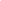 